                                Liceo José Victorino Lastarria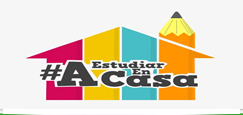                                                  Rancagua                           “Formando Técnicos para el mañana”                                   Unidad Técnico-PedagógicaGUÍA N°7 DE QUÍMICA 2°M: NO METÁLICOS O ANHÍDRIDOSProfesora: Brunilda Díaz Urayama.  brunianto62@gmail.comNivel: 2° Medio. (A.B, C, D, E)Fecha: 11 al 16 de Mayo de 20200A19: Explicar la formación de compuestos binarios y ternarios, considerando las fuerzas eléctricas entre partículas y la nomenclatura inorgánica correspondiente. (OA pendiente del 2019) Objetivo de la clase:1.  Escribir el nombre de compuestos oxigenados a partir de la fórmula química de estos, a partir de la forma tradicional y de Stock2. Escribir la fórmula química de compuestos oxigenados a partir del nombre de éstos.Contenidos: Fórmula tradicional y de Stock en Compuestos Oxigenados.Actividades: Observe el ppt de la guía 5                      Utilice el texto de química de 1° Medio                      Desarrolle los siguientes ejercicios.I Escriba la fórmula a partir del nombre tradicional o de Stock:Si se utiliza el nombre de Stock :Ejemplo: Óxido de Azufre (IV) para escribir la fórmula, debe de seguir los siguientes pasos:a) Escribir los símbolos de los elementos participantes:Primero el símbolo del elemento no metálico y luego el símbolo del Oxígeno:                  S   y    Ob) Determinar la valencia de cada elemento:  La valencia del S es 4, eso está indicado con número romano después de la palabra Azufre en el nombre del compuesto, la valencia del Oxígeno siempre es 2 en todos los Óxidos entonces:                       S4 y O2    Ahora intercambiamos las valencias y escribimos la fórmula así:                      S2 O4 y acá se termina el ejemploS se utiliza el nombre tradicional se utiliza la palabra anhídridoEn el caso de escribir la fórmula de un anhídrido, es un óxido no metálico, la diferencia está en el nombre que según el prefijo y la terminación nos indica la valencia del elemento no metálico, ejemplo: Anhídrido hipoyodosoHipo – oso indica que el Yodo tiene valencia 1(ver ppt de la guía 5 o texto de química 1° Medio)Escribimos los símbolos:                                                I y OEscribimos la valencia en cada símbolo: I1 y O2Intercambiamos las valencias y escribimos la fórmula: I2 O1Ahora, escribe la fórmula de los siguientes compuestos:1. Óxido de Nitrógeno (III):2.- Óxido de Flúor:( Cuando no se indica la valencia en el elemento significa que es 1)3. Anhídrido Sulfúrico:4. Óxido de Fósforo (V):II Escriba el nombre tradicional y de Stock, para los siguientes compuestos:En estos ejercicios a partir de una fórmula escribimos el nombre, por ejemplo:P2 O5 El número que está al lado del Oxígeno, en este caso el 5, es la Valencia de P (Fósforo)Si utilizamos el nombre de Stock, entonces P2 O5 es el Óxido de Fósforo (V)Si utilizamos el nombre tradicional entoncesP2 O5 es el Anhídrido Fosfórico (ver ppt guía 5 o texto de química 1° Medio)Complete el siguiente cuadro:FórmulaNombre de StockNombre TradicionalS2 O4I2 O7Te2 O2N2 O5S2 O2P2 O3Br2 O5